           OBECNÍ   ÚŘAD  MALENOVICE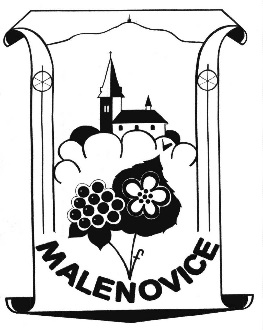         739 11 Frýdlant nad Ostravicí                    ________________________________________                                                                    HLÁŠENÍ    k místnímu poplatku z pobytu         dle obecně závazné vyhlášky Obce Malenovice  č.2/2021za ……… čtvrtletí 2022Ubytovatel:     jméno / bydliště     			název firmy / sídlo      IČ:      Ubytovací zařízení - název a adresa zařízení určeného k přechodnému pobytu:      Poplatek z pobytu celkem……….......... x 30,- Kč =……..……..…Kč                            (Počet poskytnutých zpoplatněných pobytů)          Pomocný výpočet:…… počet nocí ….. x počet osob .…  x 30 Kč = ………..	…… počet nocí ….. x počet osob  .…  x 30 Kč = ………..…… počet nocí ….. x počet osob ….  x 30 Kč = ………..	…… počet nocí ….. x počet osob  .…  x 30 Kč = ………..…… počet nocí ….. x počet osob ….  x 30 Kč = ………..	…… počet nocí ….. x počet osob  .…  x 30 Kč = ………..…… počet nocí ….. x počet osob ….  x 30 Kč = ………..	…… počet nocí ….. x počet osob  .…  x 30 Kč = ………..Počet poskytnutých pobytů osvobozených od poplatku ………………………………………………….    Podpis osoby / razítko organizace/  poskytující ubytování:      V Malenovicích, dne     Poplatek vybírá ubytovatel, který je povinen do 15. dne následujícího čtvrtletí odvést vybrané poplatky na účet Obce Malenovice vedený u peněžního ústavu: Komerční banka, a. s., pobočka Frýdlant nad Ostravicí, číslo účtu: 107 -6963890277/0100. Do zprávy pro příjemce uveďte název ubytovatele a období, za které je poplatek hrazen.Nebudou-li poplatky odvedeny plátcem včas nebo ve den včas nebo ve správné výši, vyměří ho správce poplatku platebním výměrem k přímé úhradě. Včas neodvedený poplatek, může správce poplatku zvýšit až na trojnásobek neodvedené částky.